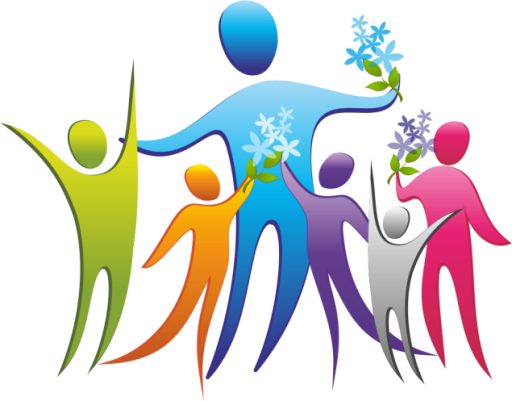 Цель деятельности - создание условий для саморазвития и самореализации личности обучающегося, его успешной социализации в обществе.                 Задачи деятельности:формирование и развитие коллектива класса и группы;создание благоприятных психолого-педагогических условий для развития личности, самоутверждения каждого обучающегося, сохранения неповторимости и раскрытия его потенциальных способностей;формирование здорового образа жизни;организация системы отношений через разнообразные формы воспитывающей деятельности коллектива класса и группы;защита прав и интересов обучающихся;организация системной работы с обучающимися в классе и группе;гуманизация отношений между обучающимися, между обучающимися и педагогическими работниками;формирование у обучающихся нравственных смыслов и духовных ориентиров;организация социально значимой творческой деятельности обучающихся.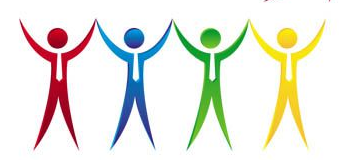 Функции классного руководителя и воспитателя групп интерната: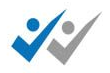 Организационно-координирующие:обеспечение связи общеобразовательного учреждения с семьей; установление контактов с родителями (иными законными представителями) обучающихся, оказание им помощи в воспитании обучающихся (лично, через психолога, социального педагога, педагога дополнительного образования); проведение консультаций, бесед с родителями (иными законными представителями) обучающихся;взаимодействие с педагогическими работниками, а также с учебно-вспомогательным персоналом общеобразовательного учреждения; организация в классе и группе образовательного процесса, оптимального для развития положительного потенциала личности обучающихся в рамках деятельности общешкольного коллектива;организация воспитательной работы с обучающимися через проведение «малых педсоветов», педагогических консилиумов, тематических и других мероприятий;стимулирование и учет разнообразной деятельности обучающихся, в том числе в системе дополнительного образования детей; взаимодействие с каждым обучающимся и коллективом в целом;ведение документации классного руководителя и воспитателя групп интерната.                   Коммуникативные:регулирование межличностных отношений между обучающимися;установление взаимодействия между педагогическими работниками и обучающимися;содействие общему благоприятному психологическому климату в коллективе класса и группы;оказание помощи обучающимся в формировании коммуникативных качеств.                  Аналитико-прогностические:изучение индивидуальных особенностей обучающихся и динамики их развития;определение состояния и перспектив развития коллектива класса.                   Контрольные:контроль за успеваемостью каждого обучающегося;контроль за посещаемостью учебных занятий обучающимися.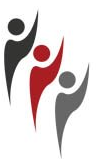 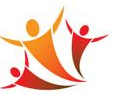           Документация руководителя ШМО:Приказ об открытии ШМО классных руководителей                                               и воспитателей групп интерната.Приказ о назначении на должность руководителя ШМО.Положение о методическом объединении.Анализ работы за прошедший учебный год.Тема методической работы, ее цель, приоритетные направления и задачи.План работы на текущий учебный год.Банк данных на классных руководителей и воспитателей групп интерната.Темы самообразования классных руководителей.График проведения открытых мероприятий.Информация по планам воспитательной работы классных руководителей        и воспитателей групп интерната.Протоколы заседаний методического объединения.          Документация классного руководителя:Ведение классного журнала.Заполнение личных дел обучающихся.Ведение электронного дневника.Проверка ведения дневников обучающихся.План или программа воспитательной работы на учебный год.Анализ воспитательной работы за прошлый учебный год                                      (с учётом достижений обучающихся по полугодиям).План работы с детьми, требующими особого педагогического внимания.План работы с одарёнными детьми. Журнал посещения занятий обучающимися.План работы с родителямиПротоколы родительских собраний Ведение индивидуальной папки классного руководителя          Документация воспитателя групп интерната:Журнал посещения интерната воспитанниками.Ведение дневника наблюдений за воспитанниками группы                                    (с учётом психолого – педагогических характеристик воспитанников). План или программа воспитательной работы на учебный год.Анализ воспитательной работы за прошлый учебный год.Тетради анализа воспитательных мероприятий на текущий учебный год.План работы с классными руководителями и учителями – предметниками.                                  План работы с детьми, требующими особого педагогического внимания.План работы с одарёнными детьми. План работы с родителямиПротоколы родительских собранийГрафики организации деятельности воспитанников интерната. Ведение индивидуальной папки воспитателя групп интернатаАспекты деятельностиклассного руководителя и воспитателя групп интерната 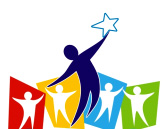                         Направления деятельности                                      классного руководителя и воспитателя групп интернатапо видам деятельности – творческие, трудовые, спортивные, художественные; по способу влияния педагога – непосредственные и опосредованные; по времени проведения – кратковременные, продолжительные и традиционные; по времени подготовки – формы работы, без включения детей  в предварительную подготовку, и формы, предусматривающие предварительную  подготовку; по субъекту организации - организаторами детей выступают педагоги, родители и другие взрослые; деятельность детей организуется на основе сотрудничества; инициатива и ее реализация принадлежит детям; по результату – формы, результатом которых могут быть информационный обмен, выработка общего решения (мнения), общественно значимый продукт; по форме общения – индивидуальные, групповые, коллективные. Инновационные технологии и методы работы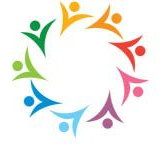 Критерии оценки деятельности классного руководителя и воспитателя групп интернатаОбщие правила организации работы школы и педагогического коллектива вытекают из Кодекса законов о труде Российской ФедерацииРежим работы классного руководителя и воспитателя групп интернатачас классного руководителя (классный час) - один раз в неделю (формы проведения классного часа могут быть разнообразными); количество воспитательных мероприятий – в соответствии с планом учебно-воспитательной работы школы; количество классных родительских собраний – в соответствии с планом учебно-воспитательной работы школы; в каникулярное и летнее время режим работы школы устанавливается согласно дополнительному плану; с целью организации работы классных руководителей и оказания им методической помощи в работе создаётся методическое объединение; координацию деятельности классных руководителей и контроль за их работой осуществляет заместитель директора школы по воспитательной работе. Классный руководитель и воспитатель должен уметь:общаться с детьми, поощряя детскую активность, ответственность, подавая собственный пример деловитости и ответственности; видеть и формировать свои воспитательные цели; составить план воспитательной работы в собственном классе; организовывать воспитательное мероприятие: беседу, диспут, экскурсию, поход, классный вечер, классный час и т. д.; организовать и провести родительское собрание; пользоваться психолого-диагностическими тестами, анкетами и корректно использовать их в воспитательной работе.Классный руководитель и воспитатель должен знать: Конституцию Российской Федерации;Закон Об образовании РФ; Федеральные государственные стандарты образования;документы правительства России и органов управления образованием по вопросам образования; Конвенцию о правах ребенка; основы трудового законодательства; правила и нормы охраны труда; техники безопасности и противопожарной защиты;педагогику, психологию, возрастную физиологию и гигиену; основы доврачебной медицинской помощи; теорию и методику воспитательной работы; основы гражданского законодательства; педагогическую этику; программы и учебники; средства обучения и их дидактические возможности.Должностные обязанности:ведение полной документации; организует классный коллектив: распределяет поручения, работает с активом класса, организует коллективное творчество, формирует обязанности дежурных; организует дежурство по классу, школе и другим общественным помещениям; заботится о внешнем виде учащихся; создает условия для развития познавательных интересов, расширения кругозора учащихся (участие в олимпиадах, конкурсах, смотрах, викторинах, посещение кружков, факультативных занятий, организация экскурсий, походов и т.д.); способствует благоприятному микроклимату в классе, формирует межличностные отношения учащихся, корректирует и регулирует их; контролирует учебные успехи каждого ученика, отмечая успехи и неудачи с целью оказания своевременной помощи; оказывает помощь учащимся в процессе адаптации к обучению; заботится о здоровье учеников, вовлекает их в физкультурную, спортивную деятельность; проводит тематические классные часы периодичностью 1 раз в неделю; обеспечивает защиту и охрану прав учащихся, особенно уделяя внимание  детям, оказавшимся в трудной жизненной ситуации; осуществляет профориентационную работу с учащимися, способствующую самостоятельному и осознанному выбору учащимися дальнейшей профессии с учетом их способностей и жизненных планов; организует и проводит родительские собрания периодичностью 1-2 раза в триместр. Работает с родителями индивидуально, привлекает родителей к организации внеклассной деятельности; несет персональную ответственность за обеспечение охраны жизни и здоровья детей во время внеклассных мероприятий. Сопровождает учеников во время экскурсий и других внеклассных и внешкольных мероприятий. Выполняет правила и нормы охраны труда, техники безопасности и противопожарной защиты.Ответственность классного руководителя.За неисполнение или ненадлежащее исполнение без уважительной причины Устава и других правил, закрепленных в организационных документах школы, законных распоряжений директора, должностных обязанностей, установленных настоящей инструкцией, классный руководитель несет дисциплинарную ответственность в соответствии с законами РФ. За несвоевременное и неаккуратное оформление, ведение и хранение документов, а также за их утрату классный руководитель несет ответственность, предусмотренную локальными документами школы. Виновный в причинении школе ущерба в связи с исполнением (неисполнением) своих должностных обязанностей классный руководитель несет материальную ответственность в порядке и в пределах, установленных трудовым или гражданским законодательством РФ. Классный руководитель может быть освобожден от обязанностей в соответствии с законодательством РФ за применение, в том числе однократное, методов психического или физического насилия над личностью учащегося. Классный руководитель имеет право: Участвовать в работе школьных структур самоуправления: Педагогического совета, Управляющего совета школы, Профсоюза. Выступать с инициативой, вносить предложения о совершенствовании учебно – воспитательного процесса школы. Создавать собственные воспитательные системы и программы, применять новые методы, формы и приемы воспитания, руководствуясь гуманным принципом "не навреди". Защищать собственную честь и достоинство в школьных органах самоуправления.Принимать участие в выработке документов, определяющих систему материальных доплат и стимулов за разные объемы и результаты труда.Классный руководитель не имеет права:Унижать личное достоинство воспитанников, оскорблять их действием или словом. Использовать оценку (школьный балл) для наказания ученика. Злоупотреблять доверием ребёнка, нарушать данное воспитаннику слово, сознательно вводить его в заблуждение. Использовать семью (родителей или родственников) для наказания ребёнка. Обсуждать «за глаза» своих коллег, представлять их в невыгодном свете, подрывая авторитет учителя и всего педагогического коллектива. ПАМЯТКА КАК ВОСПИТЫВАТЬ ОРГАНИЗОВАННОСТЬ И САМОДИСЦИПЛИНУОпределить с самого начала цель работы. Конечный ее результат – решающее условие успеха.Запиши на листке самые срочные дела в порядке их важности. Принимаясь за дело, не отступай от него, пока не закончишь.Постарайся превратить свои дела из «надо» в «хочется» и продуктивность твоей деятельности повысится.Установи твердые и реальные сроки выполнения дела. Научись говорить себе «нет».Используй все свое время полностью и результативно. Приобрети привычку мысленно давать оценку использования своего времени.УЧИТЕЛЬ! Работая с классом, всегда помни:Если ребенка подбадривают, он учится верить в себя.Если ребенка хвалят, он учится быть благородным.Если ребенок растет в честности, он учится быть справедливым.Если ребенка поддерживают, он учится ценить себя.Если ребенка критикуют, он учится ненавидеть.Если ребенок живет во вражде, он учится агрессивности.Если ребенка высмеивают, он становится замкнутым.Если ребенок растет в упреках, он учится жить с чувством вины.Если ребенок растет в терпимости, он учится принимать других.Если ребенок живет в безопасности, он учится верить в людей.Если ребенок живет в понимании, он учится находить любовь.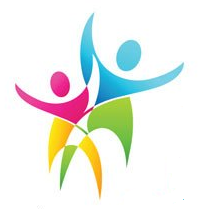 Учитель! Научился сам – научи родителей!Портфолио классного руководителя______________________________________Ф. И. О.___________ класса    20…../20….. учебный годРаздел 1.Список классаСведения об учащихсяОрганизация самоуправления. Актив класса.Раздел 2.Воспитательная работаАнализ воспитательной работы за прошедший учебный год.Характеристику классного коллектива.Постановку целей на новый учебный год.Направления деятельности классного руководителя в новом учебном году.Планируемые итоги воспитательной работы.Раздел 3.Методическая работаМатериалы по самообразованиюМатериалы внеклассных мероприятий и родительских собранийПротоколы заседаний родительского комитета и родительских собранийВыполнение плана работы за каждый триместрПри планировании воспитательной работы классный руководитель должен исходить из следующих положений:а) в плане нужно предусматривать разнообразные мероприятия и виды работы, которые способствовали бы всестороннему развитию учащихся;б) поскольку воспитание осуществляется только в деятельности, план должен предусматривать включение школьников в познавательную, патриотическую, трудовую, художественно-эстетическую и спортивно-оздоровительную деятельность;в) система внеклассной воспитательной работы должна быть подчинена организации, воспитанию и развитию ученического коллектива;г) в общей системе внеклассной работы по всестороннему развитию учащихся нужно обязательно выделять ту или иную ведущую для данного времени воспитательную задачу и намечать мероприятия по ее решению;д) нужно, чтобы план содержал мероприятия, направленные на согласованность воспитательных усилий классного руководителя, учителей которые работают в классе, и родителей.Аспекты деятельности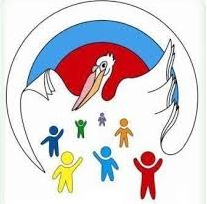 Технология сотрудничества Целевыми ориентациями данной технологии являются:переход от педагогики требований к педагогике отношений; гуманно – личностный подход к ребёнку; единство обучения и воспитания. Гуманно – личностная технология Целевыми ориентациями технологии  являются: способствование становлению, развитию и воспитанию в ребенке  благородного человека путем раскрытия его личностных качеств;  развитие и становление познавательных сил ребенка;  идеал воспитания – самовоспитание.Технология коллективного творческого воспитания Идеи и принципы:идея включения детей в улучшение окружающего мира; идея соучастия детей в воспитательном процессе; коллективно – деятельностный подход к воспитанию; комплексный подход к воспитанию; личностный подход, одобрение социального роста детей.Ситуативные технологии воспитания (групповая проблемная работа) Работа с вербальным (словесным) поведением школьников в проблемной ситуации. Её цель – разработка, принятие организационных решений, прояснение, обсуждение.Игровые технологии В жизни людей игра выполняет функции:развлекательную;коммуникативную: освоение культуры общения;терапевтическую: преодоление различных трудностей;диагностическую: выявление отклонений от норм поведения, самопознание в процессе игры;коррекционную: внесение позитивных изменений в структуру личностных показателей;социализации: включение в систему общественных отношений, усвоение норм человеческого общежития.Технология «Создание ситуации успеха»Создание психологически комфортной атмосферы в образовательном учреждении. Необходимо поощрить даже небольшой успех воспитанника (хотя бы добрым словом), его личные достижения при выполнении какого-либо задания, упражнения, работы.Информационно - коммуникативные технологии. Информационные технологии в воспитательной системе используются по следующим направлениям: организация тематических мероприятий, праздников и концертов, творческих игр и т.д.;проектная деятельность; установление контактов и общение детей и педагогов с ровесниками и коллегами из других школ и городов;выпуск листовок, тематических стенгазет, издание буклетов;кружок по компьютерной графике и анимации.